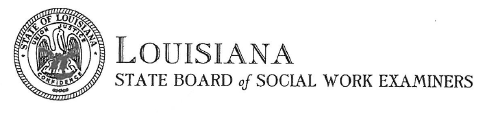 PUBLIC RECORDS REQUESTPlease complete this form to request records from the Louisiana State Board of Social Work Examiners. Please complete the information below and send to Kelly Sicard by email Kelly.sicard@labswe.org, by mail 18550 Highland Rd, Baton Rouge, LA  70809, or by fax at 225-756-3472.Records RequestedPayments can be made via credit card, debit card, or money order. Fee is $5.00 for the first 20 pages, then $0.25 per page after (plus postage if mailed). There is a $3.00 processing fee for credit/debit cards. Payment is required prior to your request being processed. You will be notified if your request cannot be processed within 3 business days. Payment InformationOFFICE USE ONLYRequestor’s NameLicense NumberAddressContact NumberFax NumberEmail AddressName on CardCard Type (visa, mastercard, discover)Card NumberExpiration Date3-digit Security CodeZip Code associated with card